Инструкция по работе с тренажёромПосле запуска PowerPoint 2003 открываем меню Сервис  Макрос  Безопасность и выставляем в открывшемся окне флажок в строке Средний уровень безопасности. Затем следует закрыть презентацию и запустить ее снова.Если система безопасности будет спрашивать о выключении макросов, макросы не выключать.       После показа презентации (при ее закрытии) изменения не сохранятьСлайдНавигацияПримечание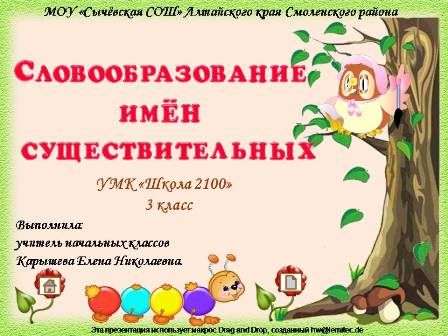 Кнопки с гиперссылками:Завершение показа.переход к слайду с интернет – ресурсами.Титульный слайд.№1Перемещение на 2 слайд – по щелчку.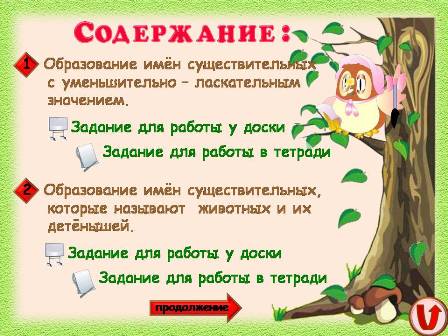 Кнопки с гиперссылками:Переход к слайду с теоретическим материалом – правилом.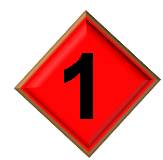 Переход к слайду с практическим материалом – задание для работы у доски.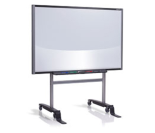  Переход к слайду с практическим материалом – задание для работы в рабочих тетрадях.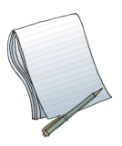 Управляющая кнопка для перехода к следующему слайду №3 с содержанием. Управляющая кнопка для перехода к предыдущему слайду.Слайды с содержанием.№2 - №3Опция «Смена слайдов по щелчку» отключена.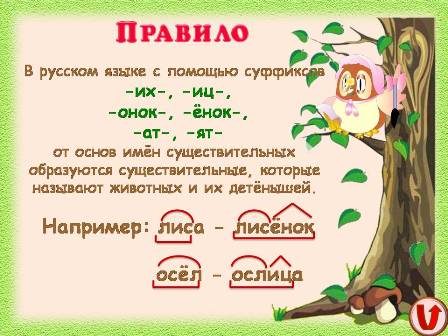  Управляющая кнопка для перехода к слайду с содержанием.Слайды с теоретическим материалом.№4 - №7Опция «Смена слайдов по щелчку» отключена.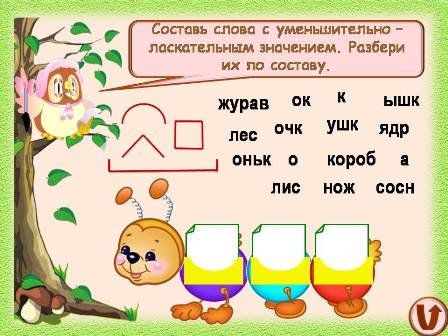 На данных слайдах используется макрос Drag And Drop.Для перемещения графических изображений морфем и частей слов необходимо щелкнуть по ним, переместив их на  «листочки» в кармашки гусеницы, и затем еще раз щелкнуть, чтобы зафиксировать положение  на слайде. Управляющая кнопка для перехода к слайду с содержанием.Слайды с практическим материалом для выполнения у доски.№8 - №11Опция «Смена слайдов по щелчку» отключена.Вверху слайда содержится задание.Внизу – гусеница со вставленными «листочками» в кармашки, куда перемещаются части слова, находящиеся в центре слайда.Слева – графические изображения морфем для разбора слова по составу.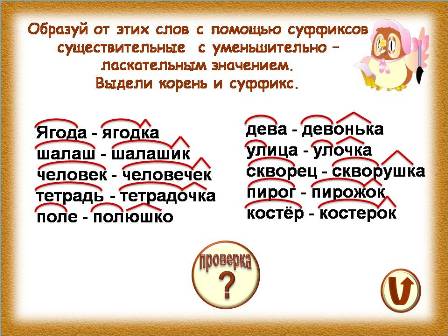  Управляющая кнопка для осуществления проверки. Управляющая кнопка для перехода к слайду с содержанием.Слайд с практическим материалом по теме «образование имён существительных с уменьшительно – ласкательным  значением» для выполнения в рабочей тетради.№12Опция «Смена слайдов по щелчку» отключена.Вверху дано задание. В центре слайда записаны слова, от которых нужно образовать новые слова.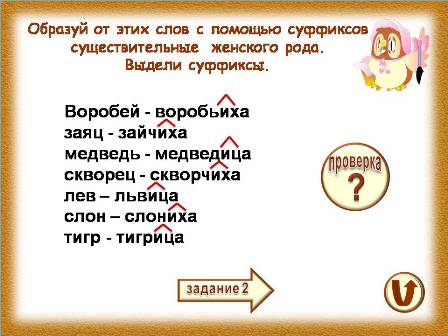  Управляющая кнопка для осуществления проверки. Управляющая кнопка для перехода к слайду с содержанием. Управляющая кнопка для перехода к слайду №14 с заданием по этой же теме.Слайд с практическим материалом по теме «образование имён существительных, которые называют  животных и их детёнышей» для выполнения в рабочей тетради.№13Опция «Смена слайдов по щелчку» отключена.Вверху дано задание. В центре слайда записаны слова, от которых нужно образовать новые слова женского рода.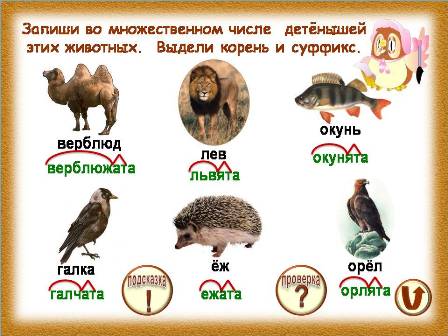  Управляющая кнопка для осуществления подсказки – появляются названия животных. Управляющая кнопка для осуществления проверки. Управляющая кнопка для перехода к слайду с содержанием.Слайд с практическим материалом по теме «образование имён существительных, которые называют  животных и их детёнышей» для выполнения в рабочей тетради.№14Опция «Смена слайдов по щелчку» отключена.Вверху дано задание. В центре слайда размещены графические изображения животных.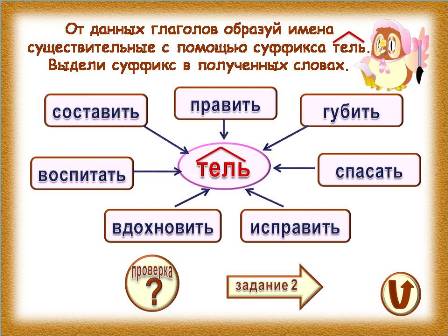  Управляющая кнопка для осуществления проверки. Управляющая кнопка для перехода к слайду с содержанием. Управляющая кнопка для перехода к слайду №16 с заданием по этой же теме.Слайд с практическим материалом по теме «образование имён существительных, которые называют человека по его действиям или занятиям» для выполнения в рабочей тетради.№15Опция «Смена слайдов по щелчку» отключена.Вверху дано задание. В центре слайда  записаны слова, от которых нужно образовать новые слова с суффиксом –тель-.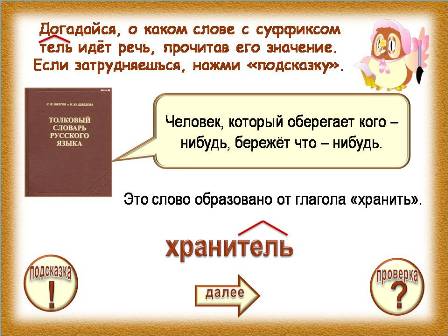  Управляющая кнопка для осуществления подсказки. Управляющая кнопка для осуществления проверки. Управляющая кнопка для перехода к следующему слайду с аналогичным заданием. Управляющая кнопка на слайде №18 для перехода к слайду с содержанием.Слайды с практическим материалом по теме «образование имён существительных, которые называют человека по его действиям или занятиям» для выполнения в рабочей тетради.№16 - №18Опция «Смена слайдов по щелчку» отключена.Вверху дано задание. В центре слайда  записано толкование слова, по которому нужно догадаться, о ком идёт речь.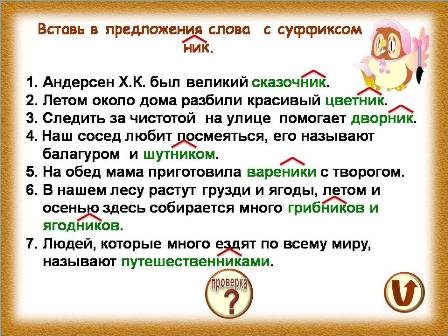  Управляющая кнопка для осуществления проверки. Управляющая кнопка для перехода к слайду с содержанием.Слайд с практическим материалом по теме «образование имён существительных с помощью суффикса –ник-» для выполнения в рабочей тетради.№19Опция «Смена слайдов по щелчку» отключена.Вверху дано задание. В центре слайда помещёны деформированные предложения, в которые нужно вставить слова с суффиксом –ник-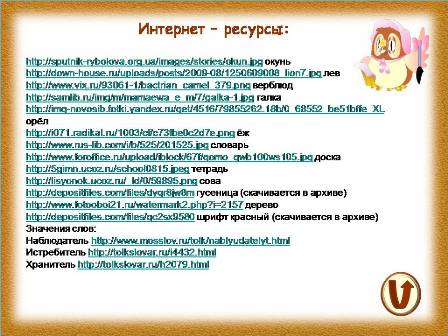  Управляющая кнопка для перехода к титульному слайду №1.Слайд №20 с интернет – ресурсами.